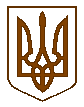 Баришівська  селищна  радаБаришівського  району      Київської  областіР І Ш Е Н Н Я                                                  21.02.2019                                                                                     № 88-05-07смт Баришівка      Про надання дозволу на розробку технічної документації із землеустрою щодо встановлення (відновлення)  меж земельних  ділянок в натурі (на місцевості)        Розглянувши заяви  громадян, в яких вони просять надати дозвіл на розробку технічної документації із землеустрою щодо встановлення (відновлення) меж земельної ділянки в натурі (на місцевості), враховуючи пропозиції комісії з питань  регулювання  земельних відносин, природокористування, планування території, охорони пам’яток, історичного та навколишнього середовища,  відповідно до вимог  ст. ст.12, 116, 118,120,121, п. 1 Розділу Х "Перехідні положення" Земельного кодексу України та ст. 26 Закону України „Про місцеве самоврядування в Україні” селища рада вирішила:                                                                                                                                                                     1.Надати дозвіл на розробку технічної документації із  землеустрою щодо встановлення (відновлення) меж земельної ділянки в натурі (на місцевості) для передачі її в приватну власність на території Баришівської селищної ради  громадянам:      - Колеснику Юрію Михайловичу, жителю смт. Баришівка, пров. Воздвиженський, 2 на земельну ділянку площею 0,1032га для будівництва і обслуговування житлового будинку, господарських будівель та споруд в смт. Баришівка по пров. Воздвиженський, 2;      - Литовці Юлії Олексіївні (1/2 частка), жительці смт Баришівка, вул. Маяковського, 10,   Колядіній Олесі Станіславівні (1/2 частка), жительці м. Київ, вул. Ново-Дарницька, 23/7, кв. 45, на земельну ділянку орієнтовною площею 0,0810 для будівництва і обслуговування житлового будинку, господарських будівель та споруд в смт. Баришівка по вул.Маяковського,10;     - Воробей Анатолію Андрійовичу, жителю смт. Баришівка, вул. Київський шлях, 73 на земельну ділянку площею 0,1339га для будівництва і обслуговування житлового будинку, господарських будівель та споруд в смт. Баришівка по вул. Київський шлях, 73;       - Качану Станіславу Івановичу, жителю  с. Пасічна, вул. Щастя, 9 на земельну ділянку площею 0,1419га для будівництва і обслуговування житлового будинку, господарських будівель та споруд в с. Пасічна  по вул. Щастя, 9;        - Нагибіній Інні Аркадіївні(1/2 частка),  жительці м. Києва, вул. Тростянецька, 12, кв. 236, Бобровій Тамарі Аркадіївні(1/2 частка), жительці м. Києва, вул. Тростянецька, 3,кв. 326 на земельну ділянку площею 0,1031га для будівництва і обслуговування житлового будинку, господарських будівель та споруд в смт. Баришівка по вул. Мічуріна, 23а;        - Крижні Лідії Іванівні, жительці смт Баришівка, вул. Болотна, 2 на земельна ділянка площею 0,1027га для будівництва і обслуговування житлового будинку, господарських будівель та споруд в смт. Баришівка по вул.  Болотна,2;       - Дорошенко Раїсі Іванівні, жительці смт Баришівка, вул. Князя  Володимира, 27 на земельну ділянку площею 0,1500 га для будівництва і обслуговування житлового будинку, господарських будівель та споруд в смт Баришівка по вул. Князя Володимира, 42;        - Биструшкіну Миколі Юхимовичу(1/5 частка), жителю смт Баришівка, вул. Донецька, 2, Биструшкіній Валентині Олексіївні (1/5 частка), жительці смт Баришівка, вул. Донецька, 2, Биструшкіну Олексію Миколайовичу(1/5 частка), жителю смт Баришівка, вул. Донецька, 2,  Коверник Олені  Миколаївні(1/5 частка), жительці  с. Дернівка, вул. Лисенка, 4, Биструшкіній Світлані Володимирівні (1/5 частка), жительці смт Баришівка, вул. Київський шлях,125/2  на земельну ділянку орієнтовною площею 0,1500 га для будівництва і обслуговування житлового будинку, господарських будівель та споруд в смт Баришівка по вул. Донецька, 2;         - Боднару Петру Гавриловичу, жителю смт Баришівка, вул. Коцюбинського, 12 на земельну ділянку площею 0,1313 га для будівництва і обслуговування житлового будинку, господарських будівель та споруд в смт Баришівка по вул. Коцюбинського,12;       - Бодні Ользі Романівні (1/2 частка),   Бодні Сергію Олександровичу     (1/2 частка), жителям смт Баришівка, пров.Червоноармійський,6, на земельну ділянку площею 0,1248 га для будівництва і обслуговування житлового будинку, господарських будівель та споруд в смт. Баришівка по пров.Червоноармійський,6.       2.Роботи із складання технічної документації із землеустрою розпочати після складання зацікавленою стороною договору на їх виконання.      3. Технічну документацію із землеустрою погодити відповідно до вимог земельного законодавства.              Селищний голова                                           О.П.Вареніченко